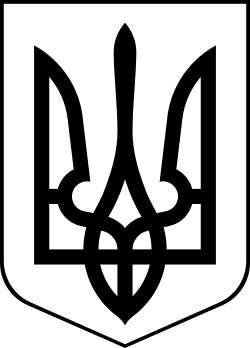 УкраїнаМЕНСЬКА МІСЬКА РАДАЧернігівська область(дев’ята сесія восьмого скликання)ПРОЄКТ РІШЕННЯ________ 2021 року	№ Про укладення договору оренди землі з ТОВ «ТЕКІЛА ГОЛД» на новий строкРозглянувши звернення директора ТОВ «ТЕКІЛА ГОЛД» щодо укладення договору оренди землі на земельну ділянку загальною площею 0,3159 га кадастровий номер 7423010100:01:003:0913 для будівництва та обслуговування будівель ринкової інфраструктури (адміністративних будинків, офісних приміщень та інших будівель громадської забудови, які використовуються для здійснення підприємницької та іншої діяльності, пов’язаної з отриманням прибутку), для будівництва, експлуатації та обслуговування автозаправної станції (код КВЦПЗ 03.10), на території Менської міської територіальної громади за адресою: м. Мена, вул. Сіверський шлях, 148, на новий строк, керуючись ст. ст. 12, 93, 116, 122, 123, 124, 134 Земельного кодексу України,          ст. 26 Закону України «Про місцеве самоврядування в Україні», ст.19, ст.33 Закону України «Про оренду землі», рішенням 7 сесії Менської міської ради 8 скликання від 30 червня 2021 року за №322 «Про затвердження ставок орендної плати за земельні ділянки на території Менської міської територіальної громади» Менська міська рада ВИРІШИЛА:Укласти з ТОВ «ТЕКІЛА ГОЛД» договір оренди землі на земельну ділянку загальною площею 0,3159 га кадастровий номер 7423010100:01:003:0913 для будівництва та обслуговування будівель ринкової інфраструктури (адміністративних будинків, офісних приміщень та інших будівель громадської забудови, які використовуються для здійснення підприємницької та іншої діяльності, пов’язаної з отриманням прибутку), для будівництва, експлуатації та обслуговування автозаправної станції (код КВЦПЗ 03.10), на території Менської міської територіальної громади за адресою: м. Мена, вул. Сіверський шлях,148, на новий строк -  на 1 (один) рік.Орендну плату встановити у розмірі 12% від нормативної грошової оцінки земельної ділянки в рік, яка повинна сплачуватися в строки передбачені чинним законодавством.ТОВ «ТЕКІЛА ГОЛД» укласти договір оренди землі на новий строк та здійснити реєстрацію відповідно до вимог чинного законодавства.Контроль за виконанням рішення покласти на заступника міського голови з питань діяльності виконавчих органів ради В.І. Гнипа та на постійну комісію з питань містобудування, будівництва, земельних відносин та охорони природи.Міський голова	Г.А. Примаков